Aanhef:	     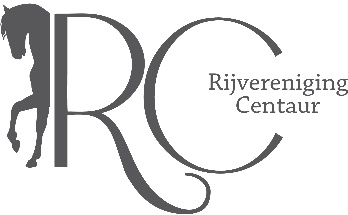 Voornaam:	Tussenvoegsel:	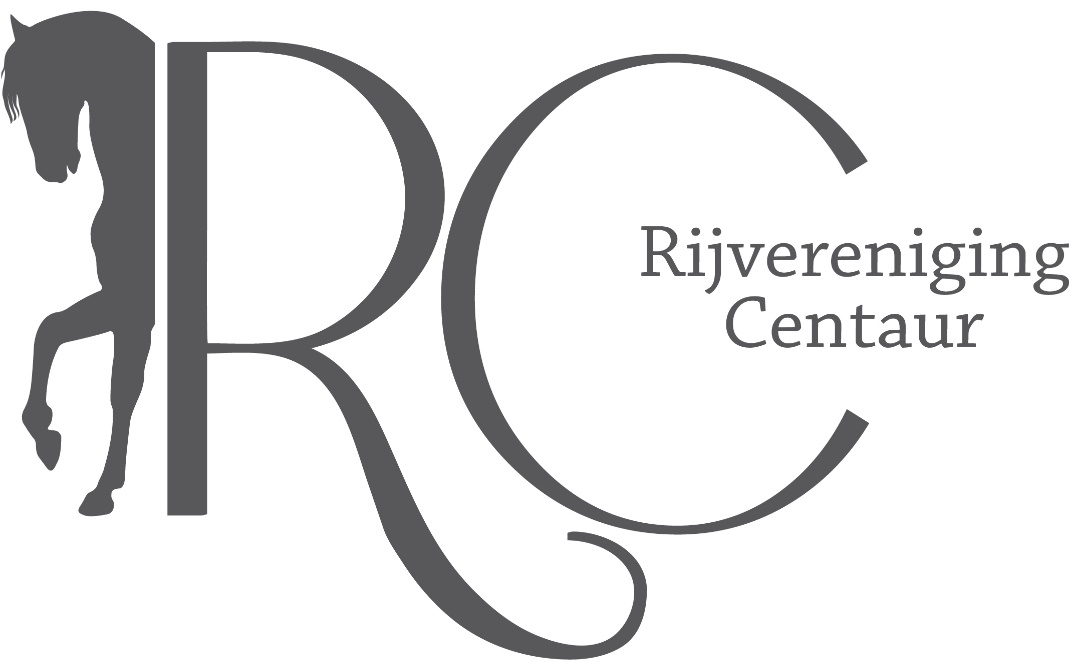 Achternaam:	Straat en huisnummer:	Postcode en woonplaats:	 Telefoonnummer:	Geboortedatum:	Email adres:	 Banknummer:	Kies: paard of pony	 	 Persoonsnr. KNHS (indien bekend):	. Ingangsdatum lidmaatschap: 	Ik meld mij hierbij aan als lid van Rijvereniging Centaur en ik verklaar de statuten, het huishoudelijk reglement en de besluiten van de organen van de vereniging na te leven en tevens het lidmaatschap van de overkoepelende organisatie (KNHS) te aanvaarden (zie onze website www.rvcentaur.nl)
Door ondertekening verklaart u akkoord te gaan met de geldende voorwaarden.
In geval van het aanmelden van een jeugdlid dient de ouder/voogd dit formulier te ondertekenen.
Dit formulier kunt u deponeren in de brievenbus van Centaur in de kantine van manege Flemming of opsturen naar: Leeuwendaal 14, 3273 XD  Westmaas.
Bent u nog lid van een andere vereniging en wilt u overstappen, denk er dan aan om tijdig op te zeggen. Bij de KNHS dient dit vóór 1 december gebeurd te zijn.Handtekening:Plaats en datum:Handtekening ouder/voogd: